Aeroclube do Planalto Central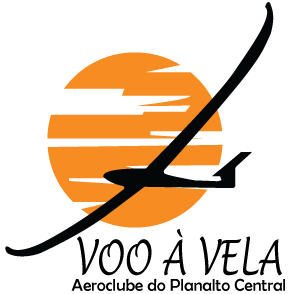 FICHA DE INSCRIÇÃO / MATRÍCULAFICHA DE INSCRIÇÃO / MATRÍCULAFICHA DE INSCRIÇÃO / MATRÍCULAFICHA DE INSCRIÇÃO / MATRÍCULAFICHA DE INSCRIÇÃO / MATRÍCULAFICHA DE INSCRIÇÃO / MATRÍCULAFICHA DE INSCRIÇÃO / MATRÍCULAFICHA DE INSCRIÇÃO / MATRÍCULAFICHA DE INSCRIÇÃO / MATRÍCULAFICHA DE INSCRIÇÃO / MATRÍCULAFICHA DE INSCRIÇÃO / MATRÍCULAFICHA DE INSCRIÇÃO / MATRÍCULAFICHA DE INSCRIÇÃO / MATRÍCULAFICHA DE INSCRIÇÃO / MATRÍCULAFICHA DE INSCRIÇÃO / MATRÍCULAFICHA DE INSCRIÇÃO / MATRÍCULAFOTOFOTONOME:     NOME:     NOME:     NOME:     NOME:     NOME:     NOME:     NOME:     NOME:     NOME:     NOME:     NOME:     NOME:     NOME:     NOME:     NOME:     COD. ANAC:      COD. ANAC:      COD. ANAC:      COD. ANAC:      CURSO:      CURSO:      CURSO:      CURSO:      CURSO:      CURSO:      CURSO:      CURSO:      CURSO:      CURSO:      CURSO:      CURSO:      CURSO:      CURSO:      CURSO:      CURSO:      CURSO:      CURSO:      CURSO:      CURSO:      VALIDADE DO CMA:      VALIDADE DO CMA:      VALIDADE DO CMA:      VALIDADE DO CMA:      VALIDADE DO CMA:      VALIDADE DO CMA:      VALIDADE DO CMA:      VALIDADE DO CMA:      VALIDADE DO CMA:      VALIDADE DO CMA:      VALIDADE DO CMA:      VALIDADE DO CMA:      VALIDADE DO CMA:      VALIDADE DO CMA:      VALIDADE DO CMA:      VALIDADE DO CMA:      SEXO :     SEXO :     SEXO :     SEXO :     1DADOS PESSOAISDADOS PESSOAISDADOS PESSOAISDADOS PESSOAISDADOS PESSOAISDADOS PESSOAISDADOS PESSOAISDADOS PESSOAISDADOS PESSOAISDADOS PESSOAISDADOS PESSOAISDADOS PESSOAISDADOS PESSOAISDADOS PESSOAISDADOS PESSOAISDADOS PESSOAISDADOS PESSOAISDADOS PESSOAISDADOS PESSOAISENDEREÇO RESIDENCIAL:      ENDEREÇO RESIDENCIAL:      ENDEREÇO RESIDENCIAL:      ENDEREÇO RESIDENCIAL:      ENDEREÇO RESIDENCIAL:      ENDEREÇO RESIDENCIAL:      ENDEREÇO RESIDENCIAL:      ENDEREÇO RESIDENCIAL:      ENDEREÇO RESIDENCIAL:      ENDEREÇO RESIDENCIAL:      ENDEREÇO RESIDENCIAL:      ENDEREÇO RESIDENCIAL:      ENDEREÇO RESIDENCIAL:      ENDEREÇO RESIDENCIAL:      ENDEREÇO RESIDENCIAL:      CEP:      CEP:      CEP:      CEP:      CEP:      CIDADE:      CIDADE:      CIDADE:      CIDADE:      CIDADE:      CIDADE:      CIDADE:      CIDADE:      CIDADE:      UF:      UF:      TELEFONE(S):      TELEFONE(S):      TELEFONE(S):      TELEFONE(S):      TELEFONE(S):      TELEFONE(S):      TELEFONE(S):      TELEFONE(S):      TELEFONE(S):      E-MAIL:      E-MAIL:      E-MAIL:      E-MAIL:      E-MAIL:      E-MAIL:      E-MAIL:      E-MAIL:      E-MAIL:      E-MAIL:      E-MAIL:      CELULAR/OPERADORA:      CELULAR/OPERADORA:      CELULAR/OPERADORA:      CELULAR/OPERADORA:      CELULAR/OPERADORA:      CELULAR/OPERADORA:      CELULAR/OPERADORA:      CELULAR/OPERADORA:      CELULAR/OPERADORA:      DATA NASCIMENTO:      DATA NASCIMENTO:      DATA NASCIMENTO:      ESTADO CIVIL:      ESTADO CIVIL:      ESTADO CIVIL:      ESTADO CIVIL:      NATURALIDADE:      NATURALIDADE:      NATURALIDADE:      NATURALIDADE:      NATURALIDADE:      NATURALIDADE:      NACIONALIDADE:      NACIONALIDADE:      NACIONALIDADE:      NACIONALIDADE:      NACIONALIDADE:      NACIONALIDADE:      NACIONALIDADE:      FILIAÇÃO: PAI:      FILIAÇÃO: PAI:      FILIAÇÃO: PAI:      FILIAÇÃO: PAI:      FILIAÇÃO: PAI:      FILIAÇÃO: PAI:      FILIAÇÃO: PAI:      FILIAÇÃO: PAI:      FILIAÇÃO: PAI:      MÃE:      MÃE:      MÃE:      MÃE:      MÃE:      MÃE:      MÃE:      MÃE:      MÃE:      MÃE:      MÃE:      EMPRESA ONDE TRABALHA:      EMPRESA ONDE TRABALHA:      EMPRESA ONDE TRABALHA:      EMPRESA ONDE TRABALHA:      EMPRESA ONDE TRABALHA:      EMPRESA ONDE TRABALHA:      EMPRESA ONDE TRABALHA:      EMPRESA ONDE TRABALHA:      EMPRESA ONDE TRABALHA:      EMPRESA ONDE TRABALHA:      EMPRESA ONDE TRABALHA:      CARGO:      CARGO:      CARGO:      CARGO:      CARGO:      CARGO:      CARGO:      CARGO:      CARGO:      ENDEREÇO:      ENDEREÇO:      ENDEREÇO:      ENDEREÇO:      ENDEREÇO:      ENDEREÇO:      ENDEREÇO:      ENDEREÇO:      ENDEREÇO:      ENDEREÇO:      ENDEREÇO:      ENDEREÇO:      ENDEREÇO:      ENDEREÇO:      ENDEREÇO:      CEP:      CEP:      CEP:      CEP:      CEP:      CIDADE:      CIDADE:      CIDADE:      CIDADE:      CIDADE:      CIDADE:      CIDADE:      CIDADE:      CIDADE:      UF:      UF:      TELEFONE(S):      TELEFONE(S):      TELEFONE(S):      TELEFONE(S):      TELEFONE(S):      TELEFONE(S):      TELEFONE(S):      TELEFONE(S):      TELEFONE(S):      2DOCUMENTAÇÃODOCUMENTAÇÃODOCUMENTAÇÃODOCUMENTAÇÃODOCUMENTAÇÃODOCUMENTAÇÃODOCUMENTAÇÃODOCUMENTAÇÃODOCUMENTAÇÃODOCUMENTAÇÃODOCUMENTAÇÃODOCUMENTAÇÃODOCUMENTAÇÃODOCUMENTAÇÃODOCUMENTAÇÃODOCUMENTAÇÃODOCUMENTAÇÃODOCUMENTAÇÃODOCUMENTAÇÃOIDENTIDADE NO :      IDENTIDADE NO :      IDENTIDADE NO :      IDENTIDADE NO :      IDENTIDADE NO :      IDENTIDADE NO :      ÓRGAOEXPEDIDOR:      ÓRGAOEXPEDIDOR:      ÓRGAOEXPEDIDOR:      DATA DE EMISSÃO:      DATA DE EMISSÃO:      DATA DE EMISSÃO:      DATA DE EMISSÃO:      CPF NO :      CPF NO :      CPF NO :      CPF NO :      CPF NO :      CPF NO :      CPF NO :      CERTIDÃO DE RESERVISTA NO :      CERTIDÃO DE RESERVISTA NO :      CERTIDÃO DE RESERVISTA NO :      CERTIDÃO DE RESERVISTA NO :      CERTIDÃO DE RESERVISTA NO :      CERTIDÃO DE RESERVISTA NO :      CATEGORIA:      CATEGORIA:      CATEGORIA:      TÍTULO DE ELEITOR NO     TÍTULO DE ELEITOR NO     TÍTULO DE ELEITOR NO     TÍTULO DE ELEITOR NO     ZONA:      ZONA:      ZONA:      ZONA:      ZONA:      ZONA:      SEÇÃO:      3NÍVEL DE INSTRUÇÃONÍVEL DE INSTRUÇÃONÍVEL DE INSTRUÇÃONÍVEL DE INSTRUÇÃONÍVEL DE INSTRUÇÃONÍVEL DE INSTRUÇÃONÍVEL DE INSTRUÇÃONÍVEL DE INSTRUÇÃONÍVEL DE INSTRUÇÃONÍVEL DE INSTRUÇÃONÍVEL DE INSTRUÇÃONÍVEL DE INSTRUÇÃONÍVEL DE INSTRUÇÃONÍVEL DE INSTRUÇÃONÍVEL DE INSTRUÇÃONÍVEL DE INSTRUÇÃONÍVEL DE INSTRUÇÃONÍVEL DE INSTRUÇÃONÍVEL DE INSTRUÇÃOMÉDIO COMPLETOMÉDIO COMPLETOMÉDIO COMPLETOMÉDIO COMPLETOSUPERIOR INCOMPLETOSUPERIOR INCOMPLETOSUPERIOR INCOMPLETOSUPERIOR INCOMPLETOSUPERIOR INCOMPLETOSUPERIOR INCOMPLETOSUPERIOR COMPLETOSUPERIOR COMPLETOSUPERIOR COMPLETOSUPERIOR COMPLETOMESTRADOMESTRADOMESTRADOMESTRADOMESTRADOMESTRADODOUTORADODOUTORADODOUTORADODOUTORADOSÉRIE/PERÍODO (SE INCOMPLETO):      SÉRIE/PERÍODO (SE INCOMPLETO):      SÉRIE/PERÍODO (SE INCOMPLETO):      SÉRIE/PERÍODO (SE INCOMPLETO):      SÉRIE/PERÍODO (SE INCOMPLETO):      SÉRIE/PERÍODO (SE INCOMPLETO):      SÉRIE/PERÍODO (SE INCOMPLETO):      SÉRIE/PERÍODO (SE INCOMPLETO):      SÉRIE/PERÍODO (SE INCOMPLETO):      SÉRIE/PERÍODO (SE INCOMPLETO):      SÉRIE/PERÍODO (SE INCOMPLETO):      SÉRIE/PERÍODO (SE INCOMPLETO):      SÉRIE/PERÍODO (SE INCOMPLETO):      SÉRIE/PERÍODO (SE INCOMPLETO):      SÉRIE/PERÍODO (SE INCOMPLETO):      SÉRIE/PERÍODO (SE INCOMPLETO):      CURSO:     CURSO:     CURSO:     CURSO:     CURSO:     CURSO:     CURSO:     CURSO:     CURSO:     CURSO:     CURSO:     CURSO:     CURSO:     CURSO:     CURSO:     CURSO:     CURSO:     CURSO:     CURSO:     CURSO:     4IDIOMAS ESTRANGEIROSIDIOMAS ESTRANGEIROSIDIOMAS ESTRANGEIROSIDIOMAS ESTRANGEIROSIDIOMAS ESTRANGEIROSIDIOMAS ESTRANGEIROSIDIOMAS ESTRANGEIROSIDIOMAS ESTRANGEIROSIDIOMAS ESTRANGEIROSIDIOMAS ESTRANGEIROSIDIOMAS ESTRANGEIROSIDIOMAS ESTRANGEIROSIDIOMAS ESTRANGEIROSIDIOMAS ESTRANGEIROSIDIOMAS ESTRANGEIROSIDIOMAS ESTRANGEIROSIDIOMAS ESTRANGEIROSIDIOMAS ESTRANGEIROSIDIOMAS ESTRANGEIROSIDIOMA(S)IDIOMA(S)IDIOMA(S)IDIOMA(S)IDIOMA(S)LÊLÊLÊESCREVEESCREVEESCREVEESCREVEFALAFALAFALAFALAFALAENTENDEENTENDEENTENDE555PARA PORTADORES DE LICENÇA(S) DA ANACPARA PORTADORES DE LICENÇA(S) DA ANACPARA PORTADORES DE LICENÇA(S) DA ANACPARA PORTADORES DE LICENÇA(S) DA ANACPARA PORTADORES DE LICENÇA(S) DA ANACPARA PORTADORES DE LICENÇA(S) DA ANACPARA PORTADORES DE LICENÇA(S) DA ANACPARA PORTADORES DE LICENÇA(S) DA ANACPARA PORTADORES DE LICENÇA(S) DA ANACPARA PORTADORES DE LICENÇA(S) DA ANACPARA PORTADORES DE LICENÇA(S) DA ANACTIPO DE LICENÇA:     TIPO DE LICENÇA:     TIPO DE LICENÇA:     TIPO DE LICENÇA:     TIPO DE LICENÇA:     TIPO DE LICENÇA:     TIPO DE LICENÇA:     TIPO DE LICENÇA:     NO LICENÇA:     NO LICENÇA:     HABILITAÇÃO(ÓES):     HABILITAÇÃO(ÓES):     HABILITAÇÃO(ÓES):     HABILITAÇÃO(ÓES):     TIPO DE LICENÇA:     TIPO DE LICENÇA:     TIPO DE LICENÇA:     TIPO DE LICENÇA:     TIPO DE LICENÇA:     TIPO DE LICENÇA:     TIPO DE LICENÇA:     TIPO DE LICENÇA:     NO LICENÇA:     NO LICENÇA:     HABILITAÇÃO(ÕES):     HABILITAÇÃO(ÕES):     HABILITAÇÃO(ÕES):     HABILITAÇÃO(ÕES):     TIPO(S) DE AERONAVE(S) VOADA(S):     TIPO(S) DE AERONAVE(S) VOADA(S):     TIPO(S) DE AERONAVE(S) VOADA(S):     TIPO(S) DE AERONAVE(S) VOADA(S):     TIPO(S) DE AERONAVE(S) VOADA(S):     TIPO(S) DE AERONAVE(S) VOADA(S):     TIPO(S) DE AERONAVE(S) VOADA(S):     TIPO(S) DE AERONAVE(S) VOADA(S):     TIPO(S) DE AERONAVE(S) VOADA(S):     TIPO(S) DE AERONAVE(S) VOADA(S):     HORAS DE VOO (EM CASO DE PILOTO):     HORAS DE VOO (EM CASO DE PILOTO):     HORAS DE VOO (EM CASO DE PILOTO):     HORAS DE VOO (EM CASO DE PILOTO):     6INFORMAÇÕES ADICIONAISINFORMAÇÕES ADICIONAISINFORMAÇÕES ADICIONAISINFORMAÇÕES ADICIONAISINFORMAÇÕES ADICIONAISINFORMAÇÕES ADICIONAISINFORMAÇÕES ADICIONAISINFORMAÇÕES ADICIONAISINFORMAÇÕES ADICIONAISINFORMAÇÕES ADICIONAISINFORMAÇÕES ADICIONAISINFORMAÇÕES ADICIONAISINFORMAÇÕES ADICIONAIS	TIPO SANGUÍNEO:     	FATOR RH:     PESO:     	ALTURA:     	TIPO SANGUÍNEO:     	FATOR RH:     PESO:     	ALTURA:     	TIPO SANGUÍNEO:     	FATOR RH:     PESO:     	ALTURA:     	TIPO SANGUÍNEO:     	FATOR RH:     PESO:     	ALTURA:     	TIPO SANGUÍNEO:     	FATOR RH:     PESO:     	ALTURA:     	TIPO SANGUÍNEO:     	FATOR RH:     PESO:     	ALTURA:     	TIPO SANGUÍNEO:     	FATOR RH:     PESO:     	ALTURA:     	TIPO SANGUÍNEO:     	FATOR RH:     PESO:     	ALTURA:     	TIPO SANGUÍNEO:     	FATOR RH:     PESO:     	ALTURA:     	TIPO SANGUÍNEO:     	FATOR RH:     PESO:     	ALTURA:     	TIPO SANGUÍNEO:     	FATOR RH:     PESO:     	ALTURA:     	TIPO SANGUÍNEO:     	FATOR RH:     PESO:     	ALTURA:     	TIPO SANGUÍNEO:     	FATOR RH:     PESO:     	ALTURA:     	TIPO SANGUÍNEO:     	FATOR RH:     PESO:     	ALTURA:     CASO NECESSÁRIO, AVISAR A:     CASO NECESSÁRIO, AVISAR A:     CASO NECESSÁRIO, AVISAR A:     CASO NECESSÁRIO, AVISAR A:     CASO NECESSÁRIO, AVISAR A:     CASO NECESSÁRIO, AVISAR A:     CASO NECESSÁRIO, AVISAR A:     CASO NECESSÁRIO, AVISAR A:     CASO NECESSÁRIO, AVISAR A:     CASO NECESSÁRIO, AVISAR A:     CASO NECESSÁRIO, AVISAR A:     CASO NECESSÁRIO, AVISAR A:     CASO NECESSÁRIO, AVISAR A:     CASO NECESSÁRIO, AVISAR A:     NOME:     NOME:     NOME:     NOME:     NOME:     NOME:     NOME:     NOME:     NOME:     NOME:     NOME:     NOME:     NOME:     NOME:     GRAU DE PARENTESCO:     GRAU DE PARENTESCO:     GRAU DE PARENTESCO:     GRAU DE PARENTESCO:     GRAU DE PARENTESCO:     GRAU DE PARENTESCO:     GRAU DE PARENTESCO:     GRAU DE PARENTESCO:     GRAU DE PARENTESCO:     GRAU DE PARENTESCO:     GRAU DE PARENTESCO:     GRAU DE PARENTESCO:     GRAU DE PARENTESCO:     GRAU DE PARENTESCO:     ENDEREÇO:     ENDEREÇO:     ENDEREÇO:     ENDEREÇO:     ENDEREÇO:     ENDEREÇO:     ENDEREÇO:     ENDEREÇO:     ENDEREÇO:     ENDEREÇO:     ENDEREÇO:     ENDEREÇO:     ENDEREÇO:     ENDEREÇO:     TELEFONE:     TELEFONE:     TELEFONE:     TELEFONE:     TELEFONE:     TELEFONE:     TELEFONE:     TELEFONE:     TELEFONE:     TELEFONE:     TELEFONE:     TELEFONE:     TELEFONE:     TELEFONE:     77OUTRAS INFORMAÇÕESOUTRAS INFORMAÇÕESOUTRAS INFORMAÇÕESOUTRAS INFORMAÇÕESOUTRAS INFORMAÇÕESOUTRAS INFORMAÇÕESOUTRAS INFORMAÇÕESOUTRAS INFORMAÇÕESOUTRAS INFORMAÇÕESOUTRAS INFORMAÇÕESOUTRAS INFORMAÇÕESDATADATADATADATAPREENCHIDO POR:     PREENCHIDO POR:     PREENCHIDO POR:     PREENCHIDO POR:     PREENCHIDO POR:     PREENCHIDO POR:     PREENCHIDO POR:     PREENCHIDO POR:     PREENCHIDO POR:     DATADATADATADATANOME POR EXTENSONOME POR EXTENSONOME POR EXTENSONOME POR EXTENSONOME POR EXTENSONOME POR EXTENSONOME POR EXTENSONOME POR EXTENSORUBRICA:88PARA USO INTERNOPARA USO INTERNOPARA USO INTERNOPARA USO INTERNOPARA USO INTERNOPARA USO INTERNOPARA USO INTERNOPARA USO INTERNOPARA USO INTERNOPARA USO INTERNOPARA USO INTERNORESULTADOS DOS EXAMES DE SELEÇÃORESULTADOS DOS EXAMES DE SELEÇÃORESULTADOS DOS EXAMES DE SELEÇÃORESULTADOS DOS EXAMES DE SELEÇÃORESULTADOS DOS EXAMES DE SELEÇÃORESULTADOS DOS EXAMES DE SELEÇÃORESULTADOS DOS EXAMES DE SELEÇÃORESULTADOS DOS EXAMES DE SELEÇÃORESULTADOS DOS EXAMES DE SELEÇÃORESULTADOS DOS EXAMES DE SELEÇÃORESULTADOS DOS EXAMES DE SELEÇÃORESULTADOS DOS EXAMES DE SELEÇÃORESULTADOS DOS EXAMES DE SELEÇÃOEXAMEEXAMEEXAMEEXAMEEXAMEEXAMEEXAMEEXAMEEXAMEEXAMEEXAMEGRAU / RESULTADOGRAU / RESULTADOCLASSIFICADOCLASSIFICADOCLASSIFICADOCLASSIFICADOSIMNÃONÃONÃONÃOMÉDIA FINAL:     MÉDIA FINAL:     99TERMO DE AUTORIZAÇÃO E RESPONSABILIDADETERMO DE AUTORIZAÇÃO E RESPONSABILIDADETERMO DE AUTORIZAÇÃO E RESPONSABILIDADETERMO DE AUTORIZAÇÃO E RESPONSABILIDADETERMO DE AUTORIZAÇÃO E RESPONSABILIDADETERMO DE AUTORIZAÇÃO E RESPONSABILIDADETERMO DE AUTORIZAÇÃO E RESPONSABILIDADETERMO DE AUTORIZAÇÃO E RESPONSABILIDADETERMO DE AUTORIZAÇÃO E RESPONSABILIDADETERMO DE AUTORIZAÇÃO E RESPONSABILIDADETERMO DE AUTORIZAÇÃO E RESPONSABILIDADEEu,     							CPF NO.      				RESPONSÁVEL LEGAL PELO MENOR     					, AUTORIZO O MESMO A REALIZAR O CURSO DE     				; (PARTE PRÁTICA) NO AEROCLUBE DO PLANALTO CENTRALFormosa, 	     ASSINATURA:Eu,     							CPF NO.      				RESPONSÁVEL LEGAL PELO MENOR     					, AUTORIZO O MESMO A REALIZAR O CURSO DE     				; (PARTE PRÁTICA) NO AEROCLUBE DO PLANALTO CENTRALFormosa, 	     ASSINATURA:Eu,     							CPF NO.      				RESPONSÁVEL LEGAL PELO MENOR     					, AUTORIZO O MESMO A REALIZAR O CURSO DE     				; (PARTE PRÁTICA) NO AEROCLUBE DO PLANALTO CENTRALFormosa, 	     ASSINATURA:Eu,     							CPF NO.      				RESPONSÁVEL LEGAL PELO MENOR     					, AUTORIZO O MESMO A REALIZAR O CURSO DE     				; (PARTE PRÁTICA) NO AEROCLUBE DO PLANALTO CENTRALFormosa, 	     ASSINATURA:Eu,     							CPF NO.      				RESPONSÁVEL LEGAL PELO MENOR     					, AUTORIZO O MESMO A REALIZAR O CURSO DE     				; (PARTE PRÁTICA) NO AEROCLUBE DO PLANALTO CENTRALFormosa, 	     ASSINATURA:Eu,     							CPF NO.      				RESPONSÁVEL LEGAL PELO MENOR     					, AUTORIZO O MESMO A REALIZAR O CURSO DE     				; (PARTE PRÁTICA) NO AEROCLUBE DO PLANALTO CENTRALFormosa, 	     ASSINATURA:Eu,     							CPF NO.      				RESPONSÁVEL LEGAL PELO MENOR     					, AUTORIZO O MESMO A REALIZAR O CURSO DE     				; (PARTE PRÁTICA) NO AEROCLUBE DO PLANALTO CENTRALFormosa, 	     ASSINATURA:Eu,     							CPF NO.      				RESPONSÁVEL LEGAL PELO MENOR     					, AUTORIZO O MESMO A REALIZAR O CURSO DE     				; (PARTE PRÁTICA) NO AEROCLUBE DO PLANALTO CENTRALFormosa, 	     ASSINATURA:Eu,     							CPF NO.      				RESPONSÁVEL LEGAL PELO MENOR     					, AUTORIZO O MESMO A REALIZAR O CURSO DE     				; (PARTE PRÁTICA) NO AEROCLUBE DO PLANALTO CENTRALFormosa, 	     ASSINATURA:Eu,     							CPF NO.      				RESPONSÁVEL LEGAL PELO MENOR     					, AUTORIZO O MESMO A REALIZAR O CURSO DE     				; (PARTE PRÁTICA) NO AEROCLUBE DO PLANALTO CENTRALFormosa, 	     ASSINATURA:Eu,     							CPF NO.      				RESPONSÁVEL LEGAL PELO MENOR     					, AUTORIZO O MESMO A REALIZAR O CURSO DE     				; (PARTE PRÁTICA) NO AEROCLUBE DO PLANALTO CENTRALFormosa, 	     ASSINATURA:Eu,     							CPF NO.      				RESPONSÁVEL LEGAL PELO MENOR     					, AUTORIZO O MESMO A REALIZAR O CURSO DE     				; (PARTE PRÁTICA) NO AEROCLUBE DO PLANALTO CENTRALFormosa, 	     ASSINATURA:Eu,     							CPF NO.      				RESPONSÁVEL LEGAL PELO MENOR     					, AUTORIZO O MESMO A REALIZAR O CURSO DE     				; (PARTE PRÁTICA) NO AEROCLUBE DO PLANALTO CENTRALFormosa, 	     ASSINATURA:TERMO DE RECEBIMENTOTERMO DE RECEBIMENTOTERMO DE RECEBIMENTOTERMO DE RECEBIMENTOTERMO DE RECEBIMENTOTERMO DE RECEBIMENTOTERMO DE RECEBIMENTOTERMO DE RECEBIMENTOTERMO DE RECEBIMENTOTERMO DE RECEBIMENTOTERMO DE RECEBIMENTOTERMO DE RECEBIMENTOTERMO DE RECEBIMENTODECLARO QUE RECEBI O REGULAMENTO REFERENTE AO CURSO DE      				NO QUAL ME ENCONTRO MATRICULADO(A), A PARTIR DE	     	 MATRÍCULA NO 	     	JÁ TENDO SIDO ENTREGUE AS CÓPIAS DA DOCUMENTAÇÃO EXIGIDA, ACOMPANHADA DE 02 (DUAS) FOTOS 3X4.DECLARO QUE RECEBI O REGULAMENTO REFERENTE AO CURSO DE      				NO QUAL ME ENCONTRO MATRICULADO(A), A PARTIR DE	     	 MATRÍCULA NO 	     	JÁ TENDO SIDO ENTREGUE AS CÓPIAS DA DOCUMENTAÇÃO EXIGIDA, ACOMPANHADA DE 02 (DUAS) FOTOS 3X4.DECLARO QUE RECEBI O REGULAMENTO REFERENTE AO CURSO DE      				NO QUAL ME ENCONTRO MATRICULADO(A), A PARTIR DE	     	 MATRÍCULA NO 	     	JÁ TENDO SIDO ENTREGUE AS CÓPIAS DA DOCUMENTAÇÃO EXIGIDA, ACOMPANHADA DE 02 (DUAS) FOTOS 3X4.DECLARO QUE RECEBI O REGULAMENTO REFERENTE AO CURSO DE      				NO QUAL ME ENCONTRO MATRICULADO(A), A PARTIR DE	     	 MATRÍCULA NO 	     	JÁ TENDO SIDO ENTREGUE AS CÓPIAS DA DOCUMENTAÇÃO EXIGIDA, ACOMPANHADA DE 02 (DUAS) FOTOS 3X4.DECLARO QUE RECEBI O REGULAMENTO REFERENTE AO CURSO DE      				NO QUAL ME ENCONTRO MATRICULADO(A), A PARTIR DE	     	 MATRÍCULA NO 	     	JÁ TENDO SIDO ENTREGUE AS CÓPIAS DA DOCUMENTAÇÃO EXIGIDA, ACOMPANHADA DE 02 (DUAS) FOTOS 3X4.DECLARO QUE RECEBI O REGULAMENTO REFERENTE AO CURSO DE      				NO QUAL ME ENCONTRO MATRICULADO(A), A PARTIR DE	     	 MATRÍCULA NO 	     	JÁ TENDO SIDO ENTREGUE AS CÓPIAS DA DOCUMENTAÇÃO EXIGIDA, ACOMPANHADA DE 02 (DUAS) FOTOS 3X4.DECLARO QUE RECEBI O REGULAMENTO REFERENTE AO CURSO DE      				NO QUAL ME ENCONTRO MATRICULADO(A), A PARTIR DE	     	 MATRÍCULA NO 	     	JÁ TENDO SIDO ENTREGUE AS CÓPIAS DA DOCUMENTAÇÃO EXIGIDA, ACOMPANHADA DE 02 (DUAS) FOTOS 3X4.DECLARO QUE RECEBI O REGULAMENTO REFERENTE AO CURSO DE      				NO QUAL ME ENCONTRO MATRICULADO(A), A PARTIR DE	     	 MATRÍCULA NO 	     	JÁ TENDO SIDO ENTREGUE AS CÓPIAS DA DOCUMENTAÇÃO EXIGIDA, ACOMPANHADA DE 02 (DUAS) FOTOS 3X4.DECLARO QUE RECEBI O REGULAMENTO REFERENTE AO CURSO DE      				NO QUAL ME ENCONTRO MATRICULADO(A), A PARTIR DE	     	 MATRÍCULA NO 	     	JÁ TENDO SIDO ENTREGUE AS CÓPIAS DA DOCUMENTAÇÃO EXIGIDA, ACOMPANHADA DE 02 (DUAS) FOTOS 3X4.DECLARO QUE RECEBI O REGULAMENTO REFERENTE AO CURSO DE      				NO QUAL ME ENCONTRO MATRICULADO(A), A PARTIR DE	     	 MATRÍCULA NO 	     	JÁ TENDO SIDO ENTREGUE AS CÓPIAS DA DOCUMENTAÇÃO EXIGIDA, ACOMPANHADA DE 02 (DUAS) FOTOS 3X4.DECLARO QUE RECEBI O REGULAMENTO REFERENTE AO CURSO DE      				NO QUAL ME ENCONTRO MATRICULADO(A), A PARTIR DE	     	 MATRÍCULA NO 	     	JÁ TENDO SIDO ENTREGUE AS CÓPIAS DA DOCUMENTAÇÃO EXIGIDA, ACOMPANHADA DE 02 (DUAS) FOTOS 3X4.DECLARO QUE RECEBI O REGULAMENTO REFERENTE AO CURSO DE      				NO QUAL ME ENCONTRO MATRICULADO(A), A PARTIR DE	     	 MATRÍCULA NO 	     	JÁ TENDO SIDO ENTREGUE AS CÓPIAS DA DOCUMENTAÇÃO EXIGIDA, ACOMPANHADA DE 02 (DUAS) FOTOS 3X4.DECLARO QUE RECEBI O REGULAMENTO REFERENTE AO CURSO DE      				NO QUAL ME ENCONTRO MATRICULADO(A), A PARTIR DE	     	 MATRÍCULA NO 	     	JÁ TENDO SIDO ENTREGUE AS CÓPIAS DA DOCUMENTAÇÃO EXIGIDA, ACOMPANHADA DE 02 (DUAS) FOTOS 3X4.ASSINATURA DO ALUNO(A)ASSINATURA DO ALUNO(A)ASSINATURA DO ALUNO(A)ASSINATURA DO ALUNO(A)ASSINATURA DO ALUNO(A)ASSINATURA DO ALUNO(A)ASSINATURA DO ALUNO(A)ASSINATURA DO ALUNO(A)ASSINATURA DO ALUNO(A)ASSINATURA DO DIRETOR DA ESCOLAASSINATURA DO DIRETOR DA ESCOLAASSINATURA DO DIRETOR DA ESCOLAASSINATURA DO DIRETOR DA ESCOLA